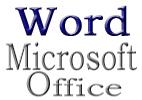 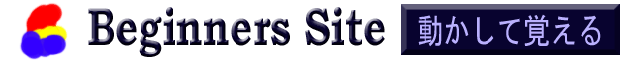 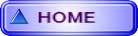 Readme.txt がある場所は、\Program Files\Internet Explorer フォルダ (Windows 2013、Windows 80)、Readme.txt がある場所は、\Program Files\Internet Explorer フォルダ (Windows 2013、Windows 8)、